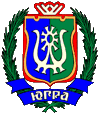 РЕГИОНАЛЬНАЯ СЛУЖБА ПО ТАРИФАМХАНТЫ-МАНСИЙСКОГО АВТОНОМНОГО ОКРУГА-ЮГРЫПРИКАЗ О внесении изменений в приложение к приказу Региональной службы по тарифам Ханты-Мансийского автономного округа – Югры от 28 ноября 2014 года № 146-нп «Об утверждении административного регламента исполнения государственной функции по осуществлению регионального государственного контроля (надзора) в области регулируемых государством цен (тарифов) на товары (услуги) на территории Ханты-Мансийского автономного округа – Югры»  г. Ханты-Мансийск                                          «16» марта 2016 г.                                                                                     № 11-нпВ соответствии с Федеральным законом от 26 декабря 2008 года № 294-ФЗ «О защите прав юридических лиц и индивидуальных предпринимателей при осуществлении государственного контроля (надзора) и муниципального контроля», постановлением Правительства Ханты-Мансийского автономного округа – Югры от 29 января 2011 года № 23-п «О разработке и утверждении административных регламентов исполнения государственных функций по осуществлению регионального государственного контроля (надзора) и административных регламентов предоставления государственных услуг», на основании постановления Правительства Ханты-Мансийского автономного округа – Югры от 14 апреля 2012 года       № 137-п «О Региональной службе по тарифам Ханты-Мансийского автономного округа – Югры»                                   п р и к а з ы в а ю:1. Внести в приложение к приказу Региональной службы по тарифам Ханты-Мансийского автономного округа – Югры от 28 ноября 2014 года            № 146-нп «Об утверждении административного регламента исполнения государственной функции по осуществлению регионального государственного контроля (надзора) в области регулируемых государством цен (тарифов) на товары (услуги) на территории Ханты-Мансийского автономного округа – Югры» следующие изменения:1.1. В пункте 3: 1.1.1. После абзаца четвертого дополнить новым абзацем пятым следующего содержания:«Федеральным законом от 24 июня 1998 года № 89-ФЗ «Об отходах производства и потребления» (Собрание законодательства Российской Федерации, 1998, № 26, ст. 3009);».1.1.2. После абзаца тридцать третьего дополнить абзацами следующего содержания:«постановлением Правительства Российской Федерации от 6 мая 2015 года № 434 «О региональном государственном контроле за применением цен на лекарственные препараты, включенные в перечень жизненно необходимых и важнейших лекарственных препаратов» (Собрание законодательства Российской Федерации, 2015, № 20, ст. 2907);постановлением Правительства Российской Федерации от 26 ноября 2015 года № 1268 «Об утверждении Правил подачи и рассмотрения заявления об исключении проверки в отношении юридического лица, индивидуального предпринимателя из ежегодного плана проведения плановых проверок и о внесении изменений в постановление Правительства Российской Федерации от 30 июня 2010 г. № 489» (Собрание законодательства Российской Федерации, 2015, № 49, ст. 6964);».1.2. В пункте 4:1.2.1. После подпункта 1 дополнить подпунктом 1.1 следующего содержания: «1.1) регулирования тарифов в области обращения с твердыми коммунальными отходами в части соблюдения региональными операторами, операторами по обращению с твердыми коммунальными отходами требований порядка ценообразования и применения тарифов, а также стандартов раскрытия информации;».1.2.2. После подпункта 5 дополнить подпунктом 5.1 следующего содержания:«5.1) применения организациями оптовой торговли лекарственными средствами, аптечными организациями, индивидуальными предпринимателями, имеющими лицензию на осуществление фармацевтической деятельности, медицинскими организациями, имеющими лицензию на осуществление фармацевтической деятельности, и их обособленными подразделениями (амбулаториями, фельдшерскими и фельдшерско-акушерскими пунктами, центрами (отделениями) общей врачебной (семейной) практики), расположенными в сельских населенных пунктах, в которых отсутствуют аптечные организации, цен на лекарственные препараты, включенные в перечень жизненно необходимых и важнейших лекарственных препаратов;».1.3. В пункте 6:1.3.1 После подпункта 2 дополнить подпунктом 2.1 следующего содержания:«2.1) перед проведением плановой проверки разъяснить руководителю, иному должностному лицу или уполномоченному представителю юридического лица, индивидуальному предпринимателю, его уполномоченному представителю содержание положений статьи 26.1 Федерального закона от 26 декабря 2008 года № 294-ФЗ «О защите прав юридических лиц и индивидуальных предпринимателей при осуществлении государственного контроля (надзора) и муниципального контроля;».1.3.2. После подпункта 7 дополнить подпунктом 7.1 следующего содержания:«7.1) знакомить руководителя, иное должностное лицо или уполномоченного представителя юридического лица, индивидуального предпринимателя, его уполномоченного представителя с документами и (или) информацией, полученными в рамках межведомственного информационного взаимодействия;».1.3.3. Подпункт 13 после слова «проверок» дополнить следующими словами:«в случае его наличия у юридического лица, индивидуального предпринимателя;».1.4. В пункте 7 после подпункта 2 дополнить подпунктами 2.1, 2.2 следующего содержания:«2.1) знакомиться с документами и (или) информацией, полученными Службой в рамках межведомственного информационного взаимодействия от иных государственных органов, органов местного самоуправления либо подведомственных государственным органам или органам местного самоуправления организаций, в распоряжении которых находятся эти документы и (или) информация;2.2) представлять документы и (или) информацию, запрашиваемые в рамках межведомственного информационного взаимодействия, в Службу по собственной инициативе;».1.5. Пункт 18 после абзаца второго дополнить абзацами следующего содержания:«В случае необходимости при проведении проверки субъектов малого предпринимательства, получения документов и (или) информации в рамках межведомственного информационного взаимодействия проведение проверки может быть приостановлено руководителем Службы на срок, необходимый для осуществления межведомственного информационного взаимодействия, но не более чем на десять рабочих дней. Повторное приостановление проведения проверки не допускается.На период действия срока приостановления проведения проверки приостанавливаются связанные с указанной проверкой действия должностных лиц Службы на территории, в зданиях, строениях, сооружениях, помещениях, на иных объектах субъекта малого предпринимательства.».1.6. Абзац третий пункта 40 после слов «хранящемуся в деле Службы» дополнить следующими словами: «. При наличии согласия проверяемого лица на осуществление взаимодействия в электронной форме в рамках государственного регионального контроля (надзора) акт проверки может быть направлен в форме электронного документа, подписанного усиленной квалифицированной электронной подписью лица, составившего данный акт, руководителю, иному должностному лицу или уполномоченному представителю юридического лица, индивидуальному предпринимателю, его уполномоченному представителю. При этом акт, направленный в форме электронного документа, подписанного усиленной квалифицированной электронной подписью лица, составившего данный акт, проверяемому лицу способом, обеспечивающим подтверждение получения указанного документа, считается полученным проверяемым лицом».2. Подпункты 1.3.2, 1.3.3 пункта 1.3, пункты 1.4, 1.5 настоящего приказа вступают в силу 1 июля 2016 года.И.о. руководителя службы						          А.В.Власов